УПРАВЛЕНИЕ КУЛЬТУРЫ И ТУРИЗМА АДМИНИСТРАЦИИ СЕВЕРОДВИНСКА
Муниципальное бюджетное учреждение дополнительного образования
        «Детская музыкальная школа №3» г. СеверодвинскаДОПОЛНИТЕЛЬНАЯ ОБЩЕРАЗВИВАЮЩАЯПРОГРАММА В ОБЛАСТИ МУЗЫКАЛЬНОГО ИСКУССТВА 
«МУЗЫКАЛЬНЫЙ ТЕАТР»РАБОЧАЯ ПРОГРАММАпо учебному предметуХУДОЖЕСТВЕННОЕ СЛОВОСеверодвинск - 2023Разработчик:
Шулакова Зоя Николаевна, преподаватель высшей квалификационной категории (музыкально – театральные дисциплины) МБУ ДО «Детская музыкальная школа №3 
г. Северодвинска.I. Пояснительная запискаПрограмма учебного предмета «Художественное слово» дополнительной общеобразовательной общеразвивающей программы в области музыкального искусства        «Музыкальный театр» разработана с учётом «Рекомендаций по организации образовательной и методической деятельности при реализации общеразвивающих программ в области искусств», направленных письмом Министерства культуры Российской Федерации от 21.11.2013 №191-01-39/06-ГИ и на основе проекта примерной программы по учебному предмету ПО. 01.02.УП.03 «Художественное слово», Москва, 2012.Программа рассчитана на пятилетний срок обучения и подразумевает индивидуальный подход к каждому обучающемуся, в зависимости от его способностей, а также исполнительских возможностей.Обучающиеся, продемонстрировавшие высокие творческие достижения, 
по окончании курса обучения могут продолжить освоение программы в 6 и 7 классе с целью углублённого изучения предмета, а также последующей профориентации.Возраст детей, приступающих к освоению программы: 6 -10 лет. Занятия проходят в индивидуальной форме. Недельная нагрузка по предмету «Художественное слово» составляет 0,5 часа 
в неделю в 1-3 классах и 1 час в неделю в 4 – 5 классе. При условии освоения предмета в 6 и 7 классах продолжительность занятия в них составляет 1 час в неделю.Учебный предмет «Художественное слово» является одним из основных в комплексе предметов отделения «Музыкальный театр», он помогает формировать определенные актерские исполнительские знания, умения и навыки; дополняет и обогащает сущность исполнительского театрального творчества, способствует выявлению творческого потенциала учащегося.Голос и речь даны человеку для выражения мыслей и чувств.  И очень важно научить ребят правильно и  красиво говорить, выражать свои мысли, чувство, и донести до слушателей то, что он хочет сказать. Важно вырабатывать у учащихся острый слух, способный подмечать ошибки, отклонения от нормы звучания. Важно, чтобы научились отличать органичное, естественное звучание от нарочитого, деланного, воспитали в себе «чувство веры и правды». Важным разделом курса художественного слова является работа над текстом. Элементы работы над текстом – общение со слушателем, взаимодействия партнеров, логика речи. В работе над литературными произведениями уделяется  большое внимание выбору материала, так как нужно пробудить интерес обучающегося к хорошей литературе, приобщить его к культуре чтения. При подборе текстов обращается внимание не только на высокую художественную ценность, но и будят фантазию исполнителя, затрагивают его эмоциональную структуру. Уделяется внимание осмыслению и определению событийного ряда, определяется отношение к этим событиям и персонажа и автора, выстраивается линия действия и попытка  добиться от учащегося органичной жизни в заданных условиях. Большое  значение в работе над текстом  имеет способность донести мысль до слушателя. В этом помогает логика речи. Умение делать логические паузы, логические ударения и правильное прочтение знаков препинания помогут исполнителю точно выявить мысль автора.Программа «Художественное слово» расширяет кругозор учащихся, готовит их к восприятию произведений искусства в различных его проявлениях, а также формирует у детей многие коммуникативные навыки. Обучение детей осуществляется посредством работы с художественным литературным материалом, развивающих игр и упражнений. Она направлена, прежде всего, на развитие творческих способностей и реализацию интересов детей.Цель учебного предмета:Обучение основам искусства художественного чтения, обеспечение развития творческих способностей и индивидуальности учащегося, формирование практических умений и навыков риторского  и актерского искусства, устойчивого интереса к самостоятельной деятельности в области театрального искусства.Задачами предмета «Художественное слово» являются:- освоение знаний по: общим вопросам речевого искусства; орфоэпическим и фонетическим нормам русского языка, основным этапам работы чтеца над художественным произведением;- развитие таких актерских качеств: наблюдательности, творческой  фантазии и воображения; внимания и памяти; ассоциативного и образного мышления;- снятие «речевого зажима», работа над исправлением дикционных недостатков, эмоциональное раскрепощение и активизацию мыслительно-речевой деятельности.- привитие умений и  навыков: исполнительства и актерской выразительности, умения логически анализировать художественное произведение, грамотно и точно выражать свои мысли;- формирование у детей стойкого интереса к чтению;- воспитание культуры общения в социуме, привитие вкуса к литературе хорошего качества и, в конечном счете, привитие художественного вкуса в целом, а также воспитание стремления к практическому использованию знаний и умений, приобретенных на занятиях.Методы обучения:Для достижения поставленной цели и реализации задач предмета используются следующие методы обучения:- игровой (тренинги, игры, творческие задания);- словесный (объяснение, беседа, рассказ);- наглядный (показ, наблюдение, демонстрация приемов работы);- практический (подготовка и участие в концертных мероприятиях, конкурсах чтецов, показах, спектаклях);- эмоциональный (работа над образом, художественные впечатления).Описание материально-технических условий реализации учебного предмета:Кабинет для занятий должен быть светлым, достаточно просторным, с хорошей вентиляцией и звукоизоляцией. Акустика помещения должна соответствовать нормам, предусмотренным для занятий по художественному слову (помещение не должно быть гулким).Помещение должно быть оснащено звуковой аппаратурой, ксерокопировальной техникой, большим зеркалом, аудио, видео и мультимедийной аппаратурой, шкафом для хранения театральных костюмов и реквизита. Педагог должен предоставить учащемуся необходимые дидактические пособия, методическую литературу, учебный, литературный и сценарный материал, в том числе, и для самостоятельных домашних занятий. Во время самостоятельной работы учащиеся могут пользоваться информацией из Интернета.II. Содержание учебного предмета Учебная программа по предмету «Художественное слово» рассчитана на 5 лет обучения (с 6-7 классами углублённого изучения предмета). В программе учтен принцип систематического и последовательного обучения. Программа составлена с учетом физических и психологических возможностей детей, целями и задачами развивающего обучения. Формирование у учащихся умений и навыков происходит постепенно: от знакомства с азами художественного чтения до участия в конкурсной и концертной деятельности школы.Учебный предмет «Художественное слово» связан с другими предметами театрального направления («Основы актерского мастерства», «Постановка сценических номеров» и т.д.).Отличительной особенностью программы является индивидуальный подход к обучению, развитию, воспитанию каждого ребенка. Воспитанник в течение пяти лет обучения остается вовлеченным в продуктивную созидательную деятельность, позволяющую ему с одной стороны выступать в качестве исполнителя, а с другой – автора-творца. Это требует от учащегося самостоятельности, внутренней свободы, оригинальности мышления. Организация творческого процесса целиком и полностью лежит на плечах педагога, который на всех этапах занятия является для каждого воспитанника соавтором и сотворцом. Поэтому определяющим направлением творческого процесса программы является педагогика сотрудничества, в которой преподаватель является  не  авторитарным руководителем, а  участвует в творческом процессе наравне с  ребенком, что создает особый психологический климат, способствующий раскрепощению учащихся, их  сближению друг с другом и раскрытию их внутреннего мира.Практические навыки, полученные на уроке с преподавателем и закрепляемые дома в систематических самостоятельных занятиях, позволяют увлечь учащихся процессом обучения основам художественного чтения.Тематический план носит примерный характер, отражает содержание программы, распределенное по годам обучения и темам, предлагаемый объем осваиваемого учащимися материала. Тематический планКаждый тематический план всех пяти лет обучения состоит из тем, составляющих следующте разделы:Техника речиРазвитие голосовых возможностейОрфоэпияЛогика речиОсобенности сценической речиРазвитие актерских навыков чтецаКультура речевого общенияПервый год обученияНа первом году обучения одним из самых важных критериев оценки педагогом работы воспитанников является снятие «зажима», естественное и раскованное самочувствие юных чтецов на сценической площадке. Все усилия педагога направлены на пробуждение в воспитанниках их природной органики.Итогом творческой работы группы на первом году обучения являются выступления на классных и школьных мероприятиях с небольшими по объему текстами стихотворений, прозы и басен, участие в сценических миниатюрах и концертных номерах.Второй год обученияНа данном этапе обучения самым важным направлением является достижение осмысленной подачи литературного материала, артикуляционной активности, четкого понимания логики речи. При выполнении учащимися упражнений, тренингов и этюдов необходимо добиваться от них непрерывного мыслительного процесса.Совершенствование полученных умений и навыков, расширение рамок сценической практики, совершенствование навыков сценической выдержки и самоконтроля.Третий год обученияДальнейшее совершенствование уже полученных знаний и умений, развитие исполнительских навыков, сценическая практика.Центральной темой этого года обучения является формирование навыков работы над образом, актерской подачи художественного произведения. Побуждение учащегося 
к самостоятельному анализу литературного текста, умению рассуждать и действовать словом.Четвёртый год обученияЧетвертый год обучения предполагает уверенное владение обучающимися исполнительскими умениями и навыками, полученными ранее.На данном этапе обучения самым важным направлением является достижение осмысленного существования учащихся на сценической площадке. В чтении художественных произведений на концертах и показах необходимо добиваться непрерывного мыслительного процесса, логичной речи, хорошей дикции, а также умения анализировать свою исполнительскую работу и работу других учащихся.Пятый год обученияВ 5 классе по учебному плану программы «Художественное слово» предполагается работа с более сложным художественным материалом. Ведется активный репетиционный процесс, производится разбор поэтических, прозаических текстов и драматургического материала, планируемого для испонения со сцены. Работа над отрывками различными по жанру и стилю драматургии, включающими в себя более сложные события и предлагаемые обстоятельства, в том числе исторического, социального характера. Изучение содержания художественного материала в его мировоззренческих, исторических, национальных и иных аспектах. Действенный анализ логики речи, детальная проработка текстов с учащимся. Поиск современной, качественной драматургии, ориентированной на детский и юношеский возраст. Творческое взаимодействие педагога и учащихся в процессе создания итогового спектакля. Шестой (дополнительный) год обученияШестой год обучения предполагает уверенное владение учащимися исполнительскими умениями и навыками сценической речи.В чтении художественных произведений на концертах и показах спектаклей учащиеся демонстрируют логику речи, хорошую дикцию. Умеют анализировать своё исполнительство и работу других учащихся. На данном этапе обучения закрепляется навык осмысленного существования исполнителя в художественном и театральном пространстве, сценическая свобода, самостоятельная подготовка к чтению произведения (работа над образом).  Седьмой (дополнительный) год обученияПо учебному плану программы «Художественное слово» в 7 классе предполагается работа по повторению и обобщению пройденного за весь курс обучения материала, работа с более сложными литературными произведениями. Ведется активный репетиционный процесс, производится разбор поэтических, прозаических текстов и драматургического материала, планируемого для испонения со сцены. Работа над отрывками различными по жанру и стилю драматургии. Действенный анализ логики речи, самостоятельная (а далее - с преподавателем) проработка текстов учащимся. Подготовка сценических номеров, участие в творческих состязаниях, активное участие в концертно-просветительской деятельности, а также в процессе создания итогового спектакля. Годовые учебные требования.Первый год обученияТема 1.1. Введение. Беседа с учащимся, выявление интересов, определение речевых возможностей учащегося, знакомство.Беседа с учащимися о том, что они знают о сценической речи, какую литературу предпочитают, кто из чтецов нравится, в каких концертах и конкурсах принимали участие? Что запомнилось из прочитанного? Какие авторы? Какие любимые литературные персонажи? Что бы хотели прочесть со сцены?Тема 1.2.  Понятие «Техника речи». Основы предмета.Элементарные сведения об анатомии, физиологии и гигиене речевого аппарата, о понятиях: диапазон голоса, тембр, регистр, резонатор.Тема 2.1. Техника речи. Дыхание. Упражнения на правильное дыхание.Упражнения на координацию дыхания со звуком, укрепление и о свобождение от ненужного напряжения мышц речевого аппарата. Речь «на опоре».Техника речи и роль изучения её разделов в сценической деятельности, в быту. Первостепенная роль правильного дыхания. Тема 2.2. Основы голосоведения. Ряд согласных звуков.Упражнения на развитие активности согласных. Практические упражнения для укрепления мышц диафрагмы, брюшного пресса, межрёберных мышц стоя, сидя, в движении. Выполнение в игровой форме дыхательной гимнастики.Тема 3.1. Дикция. Артикуляция.Дикционная культура. Упражнения для развития речевого аппарата, освобождения от мышечных зажимов, артикуляционная гимнастика, сочетания гласных и согласных.Тема 3.2. Речевые тренинги на развитие произношения звуков.Игровой комплекс «Активные согласные».Тема 4.1. Логический анализ текста.Донесение мысли в звучащей речи. Логика речи. Речевые такты, как группы слов, связанные единой мыслью. Логические пауз для разделения и связывания речевых тактов. Графическое обозначение речевых тактов и видов логических пауз (основные: соединительные, разделительные и люфт-пауза) при логическом разборе текста в репертуарной тетради чтеца и актёра.Тема 4.2.  Логика речи. Речевые такты.Выделение главных слов или слово сочетаний в речевом такте, фразе, куске. Основные знаковые обозначения главных и второстепенных логических ударений. Игра «Путеше ствие в страну ЛОГИКА». На усмотрение педагога - выбор литературного, сказочного или бытового героя, который «расшифровав» маршрут на речевой карте из 1-3-х несложных предложений (совершив графиче скую разбивку на речевые такты, обозначив паузы и главные слова) достигает цели.Тема 5.1. Логические паузы, виды логических пауз.Виды пауз – межсловесные, логические, психологические, физиологические, ритмические. Значение пауз. Отработка практических навыков при работе с текстом.Тема 5.2. Логические ударения. Темп. Логическая мелодия.Разноместное ударение в русском языке. Игра «Волшебные слова» на тему смыслоразличительного значения ударений (из слов на карточках скачки- скачки, атлас-атлас, уже-уже, дорога-дорога и т.п.) необходимо одной команде составить, а другой - прочитать предложения с различным значением. Игра «Скажу неверно, а ты поправь!». Работа в парах. Один сознательно неверно произносит, другой - исправляет. Развитие навыка пользоваться словарём для проверки правильности ударений.Логическая мелодия – повышение  и понижение голоса, увеличение и уменьшение громкости и силы голоса, ускорение и замедление темпа. Эмоционально-образная выразительность. Речевая перспектива. Отработка практических навыков при работе с текстом.Тема 5.3. Логика чтения. Сила голоса, тембр, ритм и темп речи.Овладеть «шестью рычагами»: громче-тише, выше-ниже, быстрее-медленнее. Овладеть умением «читать знаки препинания». Выполнять различные задания по определению места и характера пауз в поэтическом тексте, а так же по определению качества логических ударений и практическому их осуществлению в процессе выразительного чтения.Тема 6.1. Культура речевого общения.Культура речи и культура речевого общения как многозначные понятия. Использование языковых средств в разных условиях общения в соответствии с целями и содержанием речи. Практическое исполнение небольших сюжетно-ролевых этюдов на вышеуказанные темы.Тема 6.2. Умение владеть грамотной речью в основных жизненных ситуациях. Практические задания в форме игр и тренингов. Придумывание и исполнение этюдов: «Знакомство», «Прощание», «Покупка», «Поездка» и т.п.Тема 7.1. Разбор произведений. Исполнение басен и стихотворений малых форм.История возникновения басни. Самые известные авторы басен, чтение преподавателем некоторых произведений. Чтение учащимся басни И.Крылова, С. Михалкова на выбор.  Знакомство с авторами, пишущими для детей. Стихотворения детских поэтов - А.Барто, С. Михалкова, Б. Заходера, Э.Мошковской, А. Усачёва, Э.Успенского и других.Исполнение басен и стихотворений с предварительным разбором идейно-тематического содержания, авторского и личностного отношения.Тема 7.2. Контрольный урок в форме публичного показа по пройденным темам и исполнением басни, либо стихотворения. По выбору педагога можно объединить концерт единой темой, например «Школьные истории», «Приключения каждый день» и т. п.Годовые учебные требования.Второй год обученияТема 1.1. Техника речи. Дыхательные гимнастики.Выполнение различных видов дыхательных гимнастик в игровой форме для воспитания полного смешанного диафрагматического дыхания. Осанка при выполнении дыхательных упражнений. Упражнения в положении стоя, сидя, лёжа. Воспитание навыков носового дыхания. Упражнения «Цветок», «Снежинка». «Пушинка», «Насос и мячик», «Свечи» и т.п.Тема 1.2. Дикционные комплексы.Упражнения для развития речевого аппарата, освобождения от мышечных зажимов, артикуляционная гимнастика, сочетания гласных и согласных. Ряд гласных обычный и йотированный (И-Э-А-О-У-Ы; И-Е-Я-Ё-Ю-И). Слоговые упражнения на сонорных и звонких щелевых согласных (Л, Р, М, Н, Ж, З, В); губно-губных и смычных согласных (П, Б).Упражнения на освоение разницы в артикуляции твёрдых и мягких согласных ( Т, ТЬ, Д, ДЬ)Тема 2.1. Развитие полётности голоса.Мимический точечный и вибрационный массаж без звука и со звуками «М», «В». Упражнения для выведения звука вперёд. «Зеркало», «Расслабленный язык», «Игра в теннис», «Игра в мяч» со звуковыми сочетаниями «Эхо», «Камешки» на протяжных «ми-мэ-ма-мо-му- мы» и т.п.Тема 2.2. Скороговорки.Исполнение скороговорок в игровой форме для проверки правильности произношения проблемных звуко сочетаний.Тема 3.1. Орфоэпия.Произношение гласных звуков в ударном и безударном положении. Классификация согласных. Разбор слов. Артикуляционный тренинг.Тема 3.2.Произношение гласных звуков в ударном и безударном положении. Игровые упражнения на выделение ударного слога разными способами (взмахом руки, шагом и т.п.). Музыкальный способ выделения ударного слога высотой тона. Этюд «Кукольный магазин». Игрушки произносят слова, применяя для динамического ударения вышеупомянутые способы. Предударный и заударный слог. Редукция.Тема 4.1. Классификация согласных. Упражнения на произношение согласных в сочетаниях: смычных взрывных (п-б,т-д,к-г); щелевых(с-з,ш- ж,ф-в,х): глухих(п,т,к,х,с,ф,ш,щ,ц,ч) и звонких (б,д,г,з,в.ж), сонорных(м,н,л,р). В сочетаниях твёрдых и мягких согласных (ел-ель, был- бил, кра-кря и т.п.).Тема 4.2. Произносительные нормы современного русского языка и ошибки в бытовой речи. Необходимость овладения грамотным произношением в жизни и на сцене. Упражнения в игровой форме «Говорим правильно» на тему ошибок в бытовой речи.Тема 5.1. Логический анализ текста. Главные слова. Паузы.Разбор тестовых текстов-отрывков из прозаических произведений. Главная мысль отрывка. Способы интонационного выделения. Усвоение понятий темы, объяснение на примере художественных произведений. Логический разбор отрывков, выбранных для исполнения.Тема 5.2. Событийный ряд.Событийный ряд в рассказе, сказке, пьесе. Исходное событие. Центральное событие. Главное событие. Разбор и пределение композиционного построения, относительно данных параметров в отрывках, выбранных для исполнения.Тема 5.3. Завязка. Кульминация. Развязка.Усвоение понятий темы, объяснение на примере художественных произведений. Разбор и пределение композиционного построения, относительно данных параметров в отрывках, выбранных для исполнения.Тема 6.1. Разбор произведений. Тема. Идея. СверхзадачаО чём нам рассказал автор? Определение главной мысли произведения. О чём я хочу рассказать? Чем бы я хотел увлечь, о чём должен поразмыслить слушатель и зритель после моего исполнения? Чтение небольших рассказов или отрывков из рассказов остросюжетного характера преподавателем. Исполнение подготовленных учащимися рассказов и отрывков из рассказов с последующим действенным анализом: идейно-тематического содержания, авторской задачи, задачи исполнителя, событийного ряда.Тема 6.2. Характеристика персонажей.На основе изучаемых художественных произведений преподаватель и учащийся характеризуют литературных персонажей и линии их поведения. При этом преподавателю важно услышать и понять личностное отношение учащегося к событиям. Обсуждение, аргументация.Тема 7.1. Культура речевого общения.Слушаем и отвечаем. Сюжетно-ролевая игра, воспитывающая умение слушать собеседника и вежливо ему отвечать в различных ситуациях. Примерные темы «Мой школьный день», «Как я провёл каникулы», «Поездка, которая мне понравилась (не понравилась)» и т.п.Тема 7.2. Контрольный урок. Чтение художественных произведений со сцены.Итоговый показ в форме обзорного концерта по пройденным темам и исполнением рассказов. По выбору педагога можно объединить концерт единой темой, например «Весёлые страницы», «Мои любимые писатели» и т.п.Годовые учебные требования.Третий год обученияТема 1.1. Техника речи.Дыхательные и артикуляционные комплексы.Выполнение комплексов упражнений, состоящих из гимнастики для губ, языка, развития подвижности нижней челюсти и упражнений для освоения смешанно-диафрагматиче ского дыхания.Упражнения: Осанка. Опора. Поцелуйчик. Чашечка. Уколы языком и др.Тема 1.2. Дикционные комплексы.Дикционные комплексы и тренинги на развитие произношения звуковых советаний и активности согласных звуков: «Интервью», «Экскурсовод» и др.Тема 2.1.  Развитие силы голоса.Упражнения на произношение сочетаний гласных и согласных с повышением и понижением силы и высотности звука. Проводятся в игровой форме.Тема 2.2. Работа со скороговорками и чистоговорками. Скороговорки с  использованием мяча, подключением физических действий, с игровой задачей.Тема 3.1. Орфоэпия.Произношение гласных звуков в ударном и безударном положении.Упражнения на освоение полного артикуляционного оформления гласного в ударном слоге. Задания и упражнения по устранению диалектных ошибок. Упражнения по методу "дирижирования", развивающие слухопроизносительные навыки.Тема 3.2. Оглушение и ассимиляция звуков.Фонетический закон конца слова. Произнесение цепочек слов. Оглушение шумного звонкого согласного на конце слова.. Ассимиляция по глухости/звонкости): просьба [пр'оз'ба] сад [сат], кадка [к'атка] и т.п.Тема 3.3. Работа с труднопроизносимыми сочетаниями звуков.Упражнения на произношение сочетаний гласных и согласных в сложных артикуляционных сочетаниях. Проводятся в игровой форме, а также в виде тренингов и упражнений: «Пойми меня». «Капель». «Радист». «Урок». «В лесу» и т.п.Тема 4.1. Логический анализ текста. Словесное действие.Разбор понятий темы на примерах художественных произведений, обозначение темы и идеи произведения, передача их исполнителем. Активная задача рассказчика.Тема 4.2.  Объект внимания.Публика, как объект внимания и общения. Внутренний объект внимания. Внешние объекты внимания. Видения. Разбор понятий темы на примерах художественных произведений в показе преподавателя и на произведениях, изучаемых учащимися.Тема 5.1. Конфликт. Виды конфликтов.Действие и противодействие в рассказе. Примеры ярких внешних и внутренних конфликтов в литературных произведениях. Мелкогрупповые этюды с элементами речевого этикета. Возможно, с участием педагога, как одного из персонажей конфликтной ситуации. «Ссора на перемене», «Подарок, который не нравится» и др. с условиями элементов вежливого, спокойного разрешения конфликта.Тема 5.2.  Раскрытие темы «Конфликт» на примере конкретного репертуарного материала: рассказов В.Драгунского, В.Носова, И.Пивоваровой, Ю.Коринца, А.Алексина и др. Увлечение темой рассказа. «Если бы это произошло со мной».Тема 6.1.  Диалектические особенности речи.Элементы народного говора. Использование авторами говора, как элемента характерности героя. Говоры и диалекты. Севернорусский. Южнорусский. Среднерусский. Зона говоров Сибири и Дальнего Востока.Тема 6.2. Использование местного народного диалекта при чтении произведений северных авторов: С. Писахова «Перепелиха», «Пирог с зубаткой», «Морожены сказки», «Апельсин», Б.Шергина «Шиш и трактирщица», «Шиш и рифмы» и др.Тема 7.1. Композиционное построение художественного произведения.Сюжет и композиция текста. Составные части  композиции – завязка, развитие, кульминация и развязка.Типы композиций – статическая и динамическая.Разбор небольших по объему произведений детской литературы. Творческое задание: сочинение сказки или сюжета по правилам композиции.Тема 7.2. Контрольный урок.Чтение художественных произведений современных детских авторов со сцены.Годовые учебные требования.Четвёртый год обученияТема 1.1. Техника речи. Снятие мышечных зажимов во время декламации.Напряжение  и расслабление мышц. Умение управлять своим телом. Отработка практических навыков управления своим телом.Тема 1.2. Дыхательно-артикуляционные комплексы упражнений.Значение правильной осанки и диафрагматического дыхания. Упражнения в игровой форме. Упражнения на тренировку мышц дыхательного аппарата для воспитания опоры звука (сознательного замедления фазы выдоха) с элементами артикуляционной гимнастики. Например, «Насос и мячик», «Але-гоп», «Топор и пила» и др.Тема 1.3 Дикционные комплексы упражнений и игровые тренинги.Комплексы, состоящие из упражнений и игр на развитие активности согласных в сочетании с гласными звуками. «Жонглируем слогами», «Мяч», «Мам, мёду нам», «Поезд» и др.Тема 2.1. Развитие силы голоса, тембровая окраска, интонационные краски голоса.Разбор понятий темы и упражнения с фрагментами литературного текста. Развитие силы голоса. Упражнения на правильное направление звука (полётность) с использованием сонорных «м», «н», «л».Тема 2.2. Работа над грамотным интонированием с помощью скороговорок, поговорок и пословиц.Понижение и повышение голоса при произнесении скороговорки нараспев. Упражнения: «Лестница», «Аквалангист», «Яблоко Алле» и др.Тема. 3.1. Орфоэпия. Ударение в слове. Ударения в сложных, многокорневых словах. Ударения в именах и фамилиях. Изменение ударения при склонении и спряжении.Тема. 3.2. Двойные согласные.Упражнения для тренировки произношения двойных согласных гг, дд, твёрдых и мягких, двойных вв, фф, нн.Тема 4.1. Логический анализ текста. Основы работы над стихотворным произведением. Ритмические законы стиха. Понятия: Размер. Ритм. Рифма. Межстиховая пауза. Стих. Строфа. Разбор понятий на примерах художественных произведений. Тема 4.2 Знаки препинания в стихотворном произведении. Отличие стихотворной речи от прозаической. Совпадение и несовпадение ритмической межстиховой паузы со смысловой паузой.Тема 5.1. Разбор текстов различных литературных жанров с последующим чтением на уроке в условиях предлагаемых обстоятельств.Работа учащихся с текстами индивидуально (монологи, стихотворения, отрывки прозы). Работа с драматургическими произведениями – в парах, группах (диалоги, отдельные сцены).Тема. 6.1. Выбор художественного произведения для исполнения дуэтом.Например, отрывка из поэмы А.С.Пушкина «Руслан и Людмила» (битва Руслана с Черномором) или «Сказки о царе Салтане...» (Лебедь и князь Гвидон). С.Михалков «Где тут Петя, где Серёжа» и т.п. Исполнение с опо средованным и непосредственным общением.Тема. 6.2. Итоговый показ по Художественному слову.Показ в виде поэтического концерта из произведений русских классических поэтов на темы «Поэзия о музыке», «Природы русской красота...» и т.п.Годовые учебные требования.Пятый год обучения
Тема 1.1. Дыхательно-артикуляционные комплексы с движением.Упражнения на развитие длинного дыхания и правильного голосообразования с использованием физических движений: «Препятствия», «Поход», «Паутина» и др.Тема 1.2. Дикционные комплексы с движением и ролевым компонентом.Пословицы и поговорки для тренировки сложных звуковых сочетаний. Произношение и запоминание пословиц и поговорок на п-б, к-г-к, г-д, с-з, Например: Не всё то золото, что блестит. Век живи, век учись. Произношение и запоминание пословиц и поговорок на пары гласных в ударном и безударном положении: а-я; о-ё; и-ы; е; у-ю. Например: Язык болтает, а голова не знает. Каковы встречи, таковы и речи и т.п.Использование стихотворных сюжетов для выполнения комплексов с активным движением с элементами музыкально-ритмического оформления: Например, С.Маршак «Дом, который построил Джек»Тема 1.3. Тренинги-разминки для подготовки к выступлению.Тренинги, со стоящие из упражнений на произношение текстов в игровой форме. Специальный массаж-релакс для голоса после речевой нагрузки. Дикционный комплекс с усложненным сочетанием согласных. Освоение самостоятельного ведения тренинга.Тема 2.1. Развитие силы голоса. Работа над интонацией.Повышение и понижение голоса при произнесении стихотворных строчек построчно нараспев. Использование голосового диапазона для раскрытия образа персонажа.Тема 2.2. Скороговорки с сюжетно-ролевым компонентом.Составление и исполнение небольшого монолога из скороговорок с использованием навыков по всем темам раздела. Образ рассказчика. Построение сюжета. Конфликт.Тема 3.1. Орфоэпические комплексы - повторение пройденного. Нормы литературного сценического произношения.Нормы литературного произношения. Профессиональный и бытовой сленг. Необходимо сть овладения культурой речи в обыденной жизни. Задания и упражнения по устранению диалектных ошибок. Качественная и количественная редукция безударных гласных (формула А.А.Потебни). Упражнения по методу "дирижирования", развивающие слухопроизносительные навыки.Тема 3.2. Составление словаря неправильных слов. Работа со сложными сложными, редкими в употреблении словами. Работа над грамотностью бытовой и сценической речи. Правильное употребление слов и словосочетаний. Практическое задание: составить и вести словарь, в который должны войти «неправильные» слова, т.е. слова, которые  безграмотно употребляют окружающие учащегося люди - родственники, соседи, друзья, прохожие и т.п.Тема 4.1. Логика речи. Эмоционально-образная выразительность.Речевая перспектива. Развитие способности учащегося охватывать произведение целиком, грамотно выстраивать линию роли. Отработка практических навыков при работе с текстом. Упражнения по логическому разбору текста с использованием различных видов пауз (люфтпаузы, соединительные, соединительно-разделительные паузы, смысловые акценты), а также тактовых и фазовых ударений. Акцент и выделение основной мысли.Тема 4.2. Логика действия. Виды действия.  Чем вызваны и оправданы. Взаимоотношения действующих лиц. Изменения, происходящие с героями.  Обстановка действия. Отработка практических навыков при работе с текстом.Тема 4.3. Логика поведения персонажа.Рассмотрение понятий: Вживание в текст. Адресат. Позиция. Воображение. Характеристика образа. Отработка практических навыков при работе с текстом  и репетициях спектаклей.Тема 5.1. Действенный анализ текста.Разбор произведений. Исполнение произведений различных жанров для исполнения в концертных программах и для поступления в вузы. Тема. Идея. Сверхзадача. Эпизоды. Событийный ряд. Жанровые и стилистические особенности литературных произведений. Особенности исполнения отрывков публицистики и произведений эпистолярного, мемуарного жанров. Умение применить репертуар в концертах и мероприятиях различной тематики.Тема 5.2. Действенные задачи и приспособления для их решения.Авторская идея и сверхзадача актёра. Темпо-ритм исполняемого отрывка. Ключевые фразы и слова. Главное событие. Элементы речевой характерности, как приспособления для решения исполнительских задач.Тема 5.3. Предлагаемые обстоятельства, Сверхзадача. Сквозное действие.Освоение понятий: Предлагаемые обстоятельства, сверхзадача, сквозное действие, контрдействие, события, оценки. Линия роли. Видения. Характерность. Разбор на примере художественных произведений.Тема 6.1.  Внутренний монолог. Второй план.Отношение героя к событиям, фактам, другим персонажам, обстоятельства. Зависимость внутреннего монолога героя от сверхзадачи. Текст и подтекст.Тема 6.2. Понятие перспективы словесного действия чтеца и актёра.Тема 7.1. Работа над словесным действием в отрывках и пьесах различных жанров.Последовательность повествования для постепенного раскрытия рассказчиком темы и авторской идеи произведения. Структура и этапность рассказа. Интрига. Атмосфера. Умение использовать языковые средства в разных условиях общения в соответствии с целями и содержанием речи.Тема 7.2. Подготовка к публичному выступлению на экзамене.Экзамен по учебному предмету может быть проведен в форме показа, концерта, спектакля либо любого другого сценического представления, в котором должны быть продемонстрированы исполнительские навыки и умения каждого учащегося-чтеца.Годовые учебные требования.Шестой (дополнительный) год обучения
Тема 1.1. Техника речи. Характеристики голоса. Звукоизвлечение.Существует пять основных характеристик голоса: звукоизвлечение, интонация, тембр, диапазон и дикция.К зввукоизвлечению относится правильное дыхание и работа голособразующих органов (голосовых связок, гортани, языка, нёба, трахеи) по созданию звукаЗвукоизвлечение (процесс рождения голоса) бывает трех типов:- на горле; - на груди;- от диафрагмы.Тема 1.2. Дыхательно-артикуляционные комплексы упражнений.Привитие навыка правильного набора воздуха и выдоха с целью формирования диафрагматического дыхания. Упражнения в игровой форме. Упражнения на тренировку мышц дыхательного аппарата для воспитания опоры звука, правильного распределения дыхания на фразу. Например, «Как на горке», «Болтунья» и др.Тема 1.3 Дикционные комплексы упражнений и игровые тренинги.Комплексы, состоящие из упражнений и игр на развитие активности согласных в сочетании с гласными звуками. «В цирке», «Маятник», «Ветер-шелест» и др.Тема 2.1. Работа над грамотным интонированием и логикой речи с помощью чистоговорок, небольших текстовых отрывков.Скороговорки (чистоговорки) с использованием мяча либо предметов (реквизита), необходимых для действия персонажа в предлагаемых отстоятельствах. Работа с текстовыми отрывками с подключением физических действий, а также с постановкой игровой задачи.Тема 2.2. Логический анализ текста. Темп речи, паузы, речевые краски.С помощью логического анализа текста исполнитель сможет лучше понять замысел автора и передать содержание произведения. В этом разделе программы предусмотрено знакомство с основными понятиями изучаемой темы, а также работа учащихся с текстовыми отрывками (на литературных примерах различных жанров и авторов).Тема. 3.1. Тембровые особенности речи.Тембр - это качество звука речи, зависящее от соотношения по высоте и силе основного тона и добавочного (обертона). Благодаря тембру различают гласные звуки и сонанты (сонорные согласные). Тембр или окраска согласных – это их дополнительная артикуляционно-акустическая характеристика (например, носовой тембр)Тембр – один из составных элементов интонации – звуковой окраски, придающей речи те или иные экспрессивно-эмоциональные оттенки. Например: мрачный, веселый, игривый или ироничный тембр.Тема. 3.2. Мимика во время чтения произведений со сценыВажным компонентом в исполнительстве литературных произведений является мимика.  Мимика – это «выразительное движение мышц лица, являющееся одной из форм проявления тех или иных чувств,…проявление психического состояния человека». Следует учитывать, что неточное, а также чрезмерное использование мимики затрудняет восприятие и раздражает зрителей. Поэтому учащимся при подготовке к исполнению произведений рекомендуется начитывать текст перед зеркалом, самостоятельно анализируя и корректируя выражение лица.Тема 4.1. Фантазия и воображение. Творческое видение.Воспитание творческого отношения, подхода к восприятию произведений художественной направленности. Видения – умение видеть картину, ситуацию, описываемую в произведении, умение представлять воображаемую картину, как бы в реальности, в ситуации описания её автором. Исполнительская задача передачи видений в поэтическом произведении. Работа с отрывками изучаемых произведений.Тема 4.2. Исполнение поэтического произведения лирического характера.Разбор произведения. Тема и идея автора. Личное отношение к поэтическому произведению. Закон авторского ударения в слове. Звукопись. Чувство ритма. Донесение раскрытия красоты рождения поэтических сравнений.Тема 5.1. Культура речевого общения.Как вариант – проведение группового занятия на природе. Чтение стихотворений на тему природы: «Весна», «Наш край» и т.п.. Беседа. Обсуждение прогулки в парке, красоты поэзии.Тема. 5.2. Речевые игры, тренинги, задачи.Придумывание этюдов на сценическое общение при помощи междометий и слогов в ситуации оправданного молчания. Например: «В антракте», «Зоопарк» и т.п.Тема. 6.1. Выбор художественного произведения для исполнения.Произведения классиков русской и зарубежной литературы, соответствующие возрасту учащихся. Произведения северных авторов (национально-региональный компонент). Произведения о Родине (этнического и партиотического направления)Тема. 6.2. Итоговый показ по Художественному слову.Показ в виде поэтического концерта из произведений русских классических поэтов на темы «Природа в стихах великих поэтов», «Произведения о войне и мире..» и т.п.Годовые учебные требования.Седьмой (дополнительный) год обученияТема 1.1. Техника речи актера. Значение техники речи. Гигиена голоса.Правильная сценическая речь – одно из главных умений актера, с помощью которого возможно полное овладение ролью. К.С.Станиславский называл слово конкретным выразителем человеческой мысли, в своей книге «Работа актера над собой» он выделил три раздела на изучение искуссва сценической речи.  Каждому учащимуся, планирующему поступление в театральный ВУЗ необходимо знать, и конечно применять на практике основы гигиены голоса и профилактики профессиональных заболеваний. Ознакомление с правилами гигиены голоса учащихся, выполнение ими необходимых норм и требований.Тема 1.2. Дикция - выразительное средство актёра. Дикционные комплексы упражнений. Необходимым является воспитание дикционной выразительности речи учащихся, освоение ими упражнений внутриглоточной артикуляции, артикуляционная гимнастика. Особое внимание уделяется роли гласного звука в мелодике речи, широте звучания гласных звуков. Ведется работа над произношением согласных звуков и звукосочетаний, классификация согласных звуков по способу и месту их образования (сонорные, мягкие, твёрдые, звонкие, щелевые, смычно-проходные, дрожащие и т.д.) Тренировка произношения гласных и согласных звуков в словах и звукосочетаниях, в пословицах, чисто говорках, отрывках из художественных произведений.Тема 2.1. Принципы тренировки голосоречевого аппарата.Рассмотрение с учащимися основных принципов тренировки голосоречевого аппарата. Снятие мышечных зажимов. Укрепление дыхательной мускулатуры. Ознакомление учащихся с важными аспектами работы голосоречевого аппарата, например:- органическая взаимосвязь дикции и орфоэпии;- рганические и неорганические дикционные недостатки в речи;- роль слуха в исправлении речевых недостатков и т.п.Упражнения на развитие диапазона голоса, понятия звуковысотного и динамического диапазона.Тема 2.2. Движение и голос в сценических условиях.На этом этапе учебного предмета «Художественное слово» предусмотрена практическая работа с речью в репетиционном процессе. На примерах литературных произведений, взятых в репертуар учащихся, вырабатывается навык чтения текстов в действии и движении, согласно образу персонажа (героя произведения).Выполнение комплексных упражнений для воспитания голоса иречи в сценических условиях. Освоение упражнений для верного распределения звукаи слова в сценическом пространстве, в сложной сценической ситуации.Тема 3.1. Голосообразование. Основные понятия, тренинги, упражнения.В этом разделе учебной программ учащиеся рассматриваются вопросы координированной работы речеголосового аппарата:- основы резонаторного звучания, определение и укрепление центра голоса;- понятие опоры звука, нахождение центрального звучания;- освоение упражнений на устойчивость и ровность звучания в центральном регистре;- виды атаки звука;- роль резонаторно-артикуляционной деятельности. - освоение артикуляционно-фонетических упражнений;- гимнастика для снятия напряжения окологлоточной мускулатуры;- приёмы релаксации и аутогенной тренировки.Тема 3.2. Понятие диапазона. Регистры голоса, примеры, комплексы упражнений.Понятие диапазона. Регистры голоса. Развитие звуковысотного, динамического и темпоритмического диапазонов. Расширение диапазона голоса. Воспитание точности и ровности в переходах из одного регистра в другой. Освоение упражнений на подвижность голоса - его гибкость, способность без усилий и напряжений меняться по силе, высоте, тембру. Сочетание подвижности голоса с его устойчивостью.Совершенствование всех голосовых и дыхательных навыков. Подготовка учащимися самостоятельных комплексов упражнений. Закрепление навыков фонационного дыхания и освоение новых дыхательных упражнений в движении (с мячом, скакалкой).Освоение упражнений для тренировки голоса в различных регистрах с использованием физической нагрузки. Развитие объёма, силу и звучности голоса. Закрепление резонаторного звучания на верном центральном звучании. Тренировка подвижности артикуляционного аппарата. Тема 4.1. Орфоэпия. Основные орфоэпические правила. Освоение понятий, а также рассмотрение на занятиях таких вопросов, как:- роль театра в становлении орфоэпических норм;- необходимость изучения орфоэпии для драматического актера;- краткий экскурс в историю русской орфоэпии;- ударение в слове и свойства русского ударения;- нормы современного литературного произношения. - правила произношения гласных звуков;- правила произношения согласных звуков и их сочетаний.Тема 4.2. Литературный язык как высшая форма общенационального языка.Овладение учащимися  упражнениями по освоению норм литературного произношения, преодоление элементов диалектного произношения и акцентирования. Выработка навыков верного произношения безударных гласных, умения различать соотношение ударного слога с неударными по долготе и характеру звучания. Произношение согласных и их сочетаний, верная артикуляция произносимых звуков. Роль речевого слуха в овладении литературным произношением. Отработка речевого выдоха в статике и движении; в условиях, способствующих звучанию, и в условиях, требующих специальной тренировки.Тема 5.1. Логика речи. Понятие логической выразительности. Логический анализ как началотворческого освоения текста. Законы логики в речевом действии. Связь речевого общения, диалога и логики сценической речи на примерах художественных произведений.Тема 5.2. Воспитание интонационно-логической выразительности речи. Интонация – основное выразительное средство звучащей речи. Логикограмматическое понимание интонации - очень важный момент становления актера.  Рассмотрение таких понятий:- интонация в речевом общении и сценическом диалоге;- интонационная структура и процесс речевого действия;- основные закономерности мелодики русской речи;- тональное выражение знаков препинания.Работа учащихся над текстом, а также приобретение навыков и умений в репетиционном процессе. Развитие навыков словесного действия на материале малых форм фольклора. Овладение характерностью речи.  Интонационно-мелодические средства сценической речи.Тема 6.1. Работа над прозаическим текстом. На занятиях рассматриваются основные понятия этого раздела: Содержательность прозаической речи. Текст. Контекст. Ритмика прозаической речи. Фраза. Период. Смысловойкусок. Логика художественного прозаического текста. Элементы словесного действияв работе над прозаическим текстом, а также выразительные средства прозаической речи (ин-тонация, темпо-ритм, манера речи).Тема 6.2. Особенности работы над стихотворным произведением.Рассмотрение основных понятий на примерах художественных произведений:- содержательность стихотворной формы;- ритмика стихотворного текста;- логика стихотворного текста;- элементы словесного действия в работе над стихом;- развитие кантиленности звучания в поэтическом материалеРассматриваются также основы теории стихосложения, системы стихосложения (метрические и дисметрические; количественные и качественные) и ритмообразующие элементы в русском классическом стихосложении: межстиховая пауза, цезура и т.д.Освоение учащимися основных видов стихов:- «свободный стих» (или «верлибр»);- «вольный стих» (или «вольный ямб»);- «белый стих» (нерифмованный) и т.д.Тема 7.1. Работа над произведениями различных жанров и авторов.Предлагаемый репертуар для изучения в 7 классе: А.С.Пушкин. Стихотворения. Поэмы. Повести Белкина. Пиковая дама; М.Ю.Лермонтов. Стихотворения. Поэмы. Герой нашего времени; Н.В.Гоголь. Мёртвые души. Петербургские повести. Шинель. Вечера на хуторе близ Диканьки. Тарас Бульба; Поэзия Ломоносова, Державина, Радищева, Жуковского, Некрасова, Жемчужникова, Тютчева, Фета, Баратынского; Н.С.Лесков. Левша. Тупейный художник; А.П.Чехов. Рассказы; А.Аверченко. Юмористические рассказы; М.Зощенко. Юмористические рассказы; Н.Тэффи. Юмористические рассказы; Поэзия Серебряного века - В. Я. Брюсов, Н. С. Гумилёв, М. И. Цветаева, О. Мандельштам, А. Белый, А. Ахматова, В. Ходасевич, Д. Мережковский; Поэзия Блока, Есенина, Маяковского и других авторовТема 7.2. Подготовка к публичному выступлению на экзамене. Итоговый экзамен (показ, спектакль или музыкально-литературная композиция).Требования к уровню подготовки обучающихсяВ результате освоения учебного предмета «Художественное слово» обучающиеся приобретут следующие знания, умения, навыки:знание приемов дыхания, характерных для театрального исполнительства;знание строения артикуляционного аппарата;знание основных норм литературного произношения текста;умение использовать голосовой аппарат в соответствии с особенностями театрального исполнительства;умение работать с литературным текстом;умение устанавливать непосредственное общение со слушателями;навыки по использованию голосового аппарата, владению дыханием;навыки владения выразительными средствами устной речи;навыки по тренировке артикуляционного аппарата, а также:знание основ строения рече-голосового аппарата,знание основ фонетики и орфоэпии русского языка,знание законов логического разбора произведения;умение выполнять и проводить комплексы речевой гимнастики с элементами дыхательного, артикуляционного и голосового тренинга, в том числе и с элементами сценического движения;навыки выполнения разминки для подготовки речевого аппарата будущего чтеца и актёра перед выступлением;умение применить полученные знания по современному литературному произношению в бытовой речи и в условиях сценической практики;умение проводить разбор стихотворного и прозаического произведения методом: идейно-тематического содержания, авторского и личного отношения к поставленной проблематике, сознательного отношения к выразительным особенностям стиля автора;умение пользоваться методом действенного анализа при разборе художественных текстов;умение самостоятельно подбирать определённую речевую характерность и речевой темпо-ритм для исполнения роли в спектакле;навык самостоятельного выбора материала для репертуара;умение работать с библиографическими ресурсами обычных библиотек, и с электронными ресурсами;умение воплотить литературные произведения различных жанров в звучащем художественном слове с учетом освоения основ актерского мастерства;навыки творческой деятельности;умение планировать свою домашнюю работу и осуществлять самостоятельный контроль за своей учебной деятельностью;умение давать объективную оценку своему труду,навыки взаимодействия с преподавателями и обучающимися в образовательном процессе.IV. Формы и методы контроля, система оценкиАттестация: цели, виды, форма, содержаниеВиды промежуточной аттестации: Показ (испонение на сцене литературных номеров). Цель: контроль за исполнительским развитием учащегося, его творческим ростом. Выступление на мероприятиях, конкурсах приравнивается к сдаче данного вида аттестации.Контрольный урок в классе, показ на сценической площадке, в форме открытого занятия либо участия в театрализованном мероприятии. Цель: контроль за развитием творческих навыков ученика. Диагностика проблем.Экзамен (участие в показе, спектакле). Цель выявление уровня подготовки учащегося.График промежуточной аттестацииКонтрольные требования.
Формы и методы контроля, система оценок.В процессе освоения обучающимися предмета «Художественное слово» преподаватель осуществляет оперативное управление учебным процессом, контролируя качество полученных знаний, умений и навыков в соответствии с определёнными критериями и показателями, а также обеспечивает обучающую, проверочную, воспитательную и корректирующую функции аттестационных мероприятий.Освоение разделов программы могут контролироваться в форме проведения открытых уроков.Основной формой промежуточной аттестации по программе «Художественное слово» является итоговое занятие в форме показа творческих работ. На начальных этапах обучения с 1 по 5 класс для обучающихся по программе 8-летнего цикла и с 1 по 3 класс для обучающихся по программе 5-летнего цикла в содержание итогового занятия включаются комплексы по технике речи.Итоговые занятия в форме показа творческих работ с приглашением зрителей проводятся в конце учебных полугодий.На экзаменационную аттестацию составляется утверждаемое руководителем образовательного учреждения расписание экзаменов, которое доводится до сведения обучающихся и педагогических работников не позднее чем за две недели до начала проведения экзаменационной аттестации.Критерии оценки:По результатам текущей, промежуточной и итоговой аттестации выставляются отметки: «отлично», «хорошо», «удовлетворительно», «неудовлетворительно».5 (отлично) – ставится за грамотное, уверенное, выразительное и эмоциональное исполнение произведения, раскрытие характера персонажа и сценическую свободу, высокую дикционную культуру, соблюдение орфоэпических законов, логики речи; выразительное, богатое интонационно, точное, эмоциональное исполнение произведений различных жанров (в соответствии с этапами освоения программы); донесение авторской задачи, подтекста; работоспособность, успешная самостоятельная работа по	освоению профессиональных навыков.4 (хорошо) – ставится за хорошее исполнение с мелкими единичными недочетами в речевой технике, тихой речи, интонации, недостаточной выразительности и эмоциональности исполнения роли, частично правильное использование элементов техники и логики речи, некоторую зажатость в исполнении, но с донесением логики авторской мысли, элементами интонационной выразительности; видимую возможность дальнейшего развития, дисциплину и желание обучаться.3 (удовлетворительно) – ставится за речевые недочеты или погрешности  в тексте произведения, неуверенное либо неубедительное исполнение, технические и интонационные ошибки, недостаточно выраженный образ персонажа, зажатость, неэмоциональность, в основном из-за отсутствия самоконтроля, дисциплины, но в его исполнении присутствуют элементы освоенного материала, а также он проявляет стремление к дальнейшему профессиональному росту.2 (неудовлетворительно) – учащийся не справился с программой. Выявленна явная невозможность выполнить поставленные задачи по технике, орфоэпии, логическому разбору, культуре речи и искусству звучащего слова в результате регулярного невыполнения заданий, недисциплинированности, пропуска занятий без уважительных причин, невыполнения домашней работы.V. Методическое обеспечение учебного процессаМетодические рекомендацииОбучение по предмету «Художественное слово» проходит в форме занятий, состоящих из теоретической части, выполнения практических заданий, обсуждения и показа домашнего задания. В то же время часть занятий проходит в виде беседы, в ходе которой эвристическим методом обучающиеся выявляют ту или иную проблему, обсуждают и пытаются найти наиболее интересный способ её решения. Программа делится на разделы. Каждый раздел требует особенного методического подхода.Например, в разделе «Техника речи» необходимо обратить особое внимание на начальный этап практических занятий, где закладываются основы правильного дыхания, голосоведения и дикционной культуры. На первых годах обучения упражнения проводятся в игровой форме, но важно проконтролировать правильность выполнения, а не обозначения «понарошку» элементов дыхательно-речевых и дикционных комплексов.Проводится тренировка произношения сочетаний согласных звуков с гласными в упражнениях, словах, фразах, специально подобранных для этой цели. Эти слова и фразы могут быть частями детских стихотворений любимых авторов (детские стихотворения и композиции из них с успехом используются в тренингах при обучении профессиональных актёров драматического и музыкального театра).Особое внимание уделяется активности согласных по специально созданному курсу упражнений. Проводится постоянное наблюдение за естественностью артикуляции, свободой мышц голосового аппарата, за правильным использованием дыхания, за естественным, ненапряжённым звучанием голоса. Также проводятся беседы и практический показ упражнений, необходимых для профилактических мер по сохранению здорового голосового аппарата. К концу обучения каждый должен уметь провести расслабляющий массаж и несколько упражнений для полного раскрытия гортани, научиться координировать дыхание со звуком, укреплять и освобождать от ненужного напряжения мышцы речевого аппарата.Необходимо придерживаться принципа постепенного освоения материала - «от простого к сложному».Например, обсуждение следующего утверждения мастера. “Говорить - значит действовать. Эту-то активность дает нам задача внедрять в других свои видения. ... Об этом позаботятся матушка-природа и батюшка- подсознание. Ваше дело - хотеть внедрять, а хотения порождают действия”. Или: «Прошу всех обратить внимание, что в жизни, когда мы слушаем своего собеседника, в нас самих в ответ на все, что нам говорят, всегда идет такой внутренний монолог по отношению к тому, что мы слышим. Актеры же очень часто думают, что слушать партнера на сцене - это значит уставиться на него глазами и ни о чем в это время не думать. Сколько актеров “отдыхают” во время большого монолога партнера по сцене и оживляются к последним словам его, в то время как в жизни мы ведем всегда внутри себя диалог с тем, кого слушаем».После интерактивной беседы необходимо выполнить несколько практических упражнений на сценическое общение и словесное действие, как бы соединив практические и теоретические навыки.В разделе «Логический анализ текста» при работе над текстом исполняемого художественного произведения значительное внимание уделяется индивидуальной работе с обучающимся, в ходе которой он должен уметь выразить своё отношение к рассказываемым фактам, ознакомиться с понятиями перспективы речи, цели и сверхзадачи. Обязательной является домашняя работа по выбору литературных произведений для индивидуального и группового исполнения, подбору сведений о творческих биографиях авторов данных произведений, об эпохе, в которую жил автор, об историческом времени, освещаемом в исполняемом произведении. Так постепенно обучающийся обращается к методу исследовательской деятельности.Индивидуальный подход к каждому ученику очень важен. Педагогу необходимо создать условия для проявления инициативы и самостоятельности ребёнка. Также важно создать творческую атмосферу занятий, атмосферу доброжелательности, и вместе с тем - осознанной дисциплины. Обучающийся должен сам, по мере прохождения этапов занятий, попробовать методом «ролевой игры» побыть «педагогом» и осознать необходимость творческой дисциплины. В такой форме лучше осваиваются последовательность упражнений тренингов. Педагог должен развивать мотивированность обучающихся, поддерживать их уверенность в дальнейших творческих успехах, ставить новые задачи с учётом психофизических особенностей каждого. Необходимо применение деятельностного метода, когда результат обучения зависит от того, насколько активно ребенок включается в творческую деятельность, выполняя самостоятельные задания и этюды, обсуждая работу других членов группы и т.д.Также необходимо избегать показа «с голоса», т.е. бездумного заучивания интонации, предлагаемой педагогом. Ученик сам должен открыть свою неповторимую интонацию с помощью метода действенного анализа и поставленных задач.При освоении раздела «Культура речевого общения» важным является метод создания проблемных ситуаций в ролевых играх. Предлагая темы для этюдов по освоению речевой культуры, педагог должен учитывать наличие различной социальной среды в окружении обучающихся. Этюды можно объединять с повторением пройденного в разделе Орфоэпия. Такой комплексный подход поможет сделать выбор в организации языковых средств с обязательным учетом литературных норм.Совместное посещение театров, концертов, музеев, конкурсов и фестивалей, прослушивание аудиозаписей известных мастеров слова и просмотр видеозаписей их выступлений, посещение мастер-классов известных чтецов и актёров с последующим обсуждением повышает уровень культуры обучающихся и воспитывает желание профессионального совершенствования.Программа состоит из нескольких разделов, но в процессе обучения используется комплексный подход, то есть, на каждом занятии изучаются темы из разных разделов.Примерная структура занятия:Техника речи. Дыхательные и дикционные комплексы.Орфоэпические комплексы. Упражнения. Этюды.Этюды на развитие культуры речевого общения.Логический разбор произведений различных жанров и их исполнение.Обсуждение занятия. Получение домашнего задания.VI. Список рекомендуемой литературы
Список рекомендуемой методической литературыАндроников И.Л. Я хочу рассказать вам... - М.: Советский писатель,1962Аванесов Р.И. Русское литературное произношение. - М., 1972Бруссер А.М. Основы дикции. - М., 2003Булатова Л.Н., Касатникн Л.Л., Строганова Т.Ю. О русских говорах. - М., 1975Введенская Л.А.Словарь ударений для работников радио и телевидения - М., Феникс, 2012Вербовая Н.П., Головина О.М., Урнова В.В. Искусство речи. - М., 1977Винокур Г.О. Русское сценическое произношение. - М., 1997Выготский Л.С. Театральное творчество в школьном возрасте. - М., 1988Выготский Л.С. Воображение и творчество в детском возрасте. - М., 1999Галендеев В.Н., Кирилова Е.Н. Групповые занятия сценической речью. - Л., 1983Головин Б.Н. Основы культуры речи. - М.,1980Гольтяпина Н. Материалы для работы над дыханием, дикцией, орфоэпией и текстом на факультете музыкального театра. - М., 2007Даль В.И. Толковый словарь живого великорусского языка. - М., 1978Запорожец Т.И. Логика сценической речи. - М.: Просвещение, 1974Искусство сценической речи. Учебник /Под ред. И. Ю. Промптовой. - М.: ГИТИС, 2007Казарцева О.М. Культура речевого общения: Теория и практика обучения: Учебное пособие. - М.: Флинта; Наука, 1998Кнебель М.О. Слово в творчестве актера. - М., 1970Козлянинова И.П., Чарели Э.М. Речевой голос и его воспитание. - М., 1985Козлянинова И.П. Произношение и дикция. - М., 1977Леонарди Е.И. Дикция и орфоэпия. - М., 1967Лихачев Д.С., Панченко А.М., Понырко Н.В. Смех в Древней Руси.- Л., 1984Оссовская М.П. Орфоэпия. - М., 1998Оссовская М.П. Русские диалекты. - М., 2000Петрова А.Н. Сценическая речь. - М., 1983Станиславский К. С. Собр. соч. в 8-ми т. Т. 3.- М., 1995Филимонов Ю.С. Заметки о слове на эстраде. - М.: Сов. Россия, 1976Фопель К. Энергия паузы. Психологические игры и упражнения. - М., 2001Формановская Н.Н. Употребление русского речевого этикета. - М.: Русский язык, 1994Kristin Linklater. Freeing the Natural Voice, Drama Pub, 2006Список рекомендуемых произведений для репертуара обучающихся.Русские народные пословицы, поговорки, потешки, дразнилки, считалки, загадкиРусские народные сказкиРусские былиныЛегенды и мифы Древней Греции (под ред. Н. Куна)Эзоп. Жизнеописание. БасниБасни Бабрия, Лафонтена, Тредиаковского, Крылова, Михалкова, КривинаБратья Гримм. СказкиВ. Гауф. СказкиШ. Перро. СказкиГ.-Х. Андерсен. СказкиА.С.Пушкин. Сказки. Поэзия. Поэмы. ПовестиМ.Ю.Лермонтов. Поэзия. Ашик-Кериб. Песня про купца КалашниковаЛ.Н.Толстой. Детство. Отрочество. ЮностьС. Аксаков. Детские годы Багрова-внукаН. Гарин-Михайловский. Детство ТемыА.Н. Толстой. Детство НикитыП. Бажов. Малахитовая шкатулкаТютчев Ф.И. СтихиЧехов А.П. РассказыЛ. Чарская. Рассказы для детейК. Паустовский. Стальное колечкоЮ. Олеша. Три толстякаА. Волков. Волшебник изумрудного городаН. Носов. Незнайка и его друзьяПоэзия С. Маршака, В.Берестова, А.Барто, С.Михалкова, К.Чуковского, Д.Хармса, Ю. Мориц, Л. Квитко, В. Дриза, Г. Сапгира, А. Кушнера, Г. ОстераЭ. Успенский. ЧебурашкаА. Милн. Винни-Пух и все, все, всеА. Толстой. Золотой ключик, или Приключения БуратиноДж. Свифт. Приключения ГулливераР.-Э. Распе. Барон МюнхгаузенПивоварова И. РассказыЧерный С. Детский островАверченко А. Юмористические рассказыР. Киплинг. Маугли. Сказки, поэзияФ. Бернет. Приключения маленького лорда ФаунтлерояД. Барри. Питер ПэнМ. Твен. Принц и нищий. Приключения Тома Сойера и Геккельберри ФиннаА. Сент-Экзюпери. Маленький принцМ. Додж. Серебряные конькиЧ. Диккенс. Рождественские рассказыВ. Каверин. Два капитанаВ. Драгунский. Денискины рассказыТеффи Н. Юмористические рассказыЛ. Кассиль. Дорогие мои мальчишки. Кондуит и ШвамбранияА. Гайдар. Повести и рассказыВ. Катаев. Белеет парус одинокийПоэзия Великой Отечественной войныБ. Шергин. Поморские былиБ. Житков. Что бывало. РассказыА. Грин. Алые паруса. РассказыФ. Искандер. Дерево детстваПовесть временных летНовгородские былиныЗавещание Владимира МономахаКалевалаГомер. Одиссея, ИлиадаМахабхарата. РамаянаСтаршая Эдда. Младшая ЭддаИсландские сагиПеснь о НибелунгахПеснь о РоландеПеснь о моем СидеА.С.Пушкин. Стихотворения. Поэмы. Повести Белкина. Пиковая дамаМ.Ю.Лермонтов. Стихотворения. Поэмы. Герой нашего времениН.В.Гоголь. Мёртвые души. Петербургские повести. Шинель. Вечера на хуторе близ Диканьки. Тарас БульбаПоэзия Ломоносова, Державина, Радищева, Жуковского, Некрасова, Жемчужникова, Тютчева, Фета, БаратынскогоМ.Е. Салтыков-Щедрин. История одного города. Сказки. Господа ГоловлёвыИ.С.Тургенев. Ася. Отцы и дети. Записки охотникаН.С.Лесков. Левша. Тупейный художникЛ.Н.Толстой. Хаджи Мурат. Война и мирМ.Горький. Песня о Соколе. Челкаш. Дед Архип и Ленька. Сказки об ИталииФ.М. Достоевский. Преступление и наказание. ИдиотА.П.Чехов. РассказыИ.Бунин. Рассказы. Жизнь АрсеньеваМ.Булгаков. Белая гвардияА.Аверченко. Юмористические рассказыМ.Зощенко. Юмористические рассказыН.Тэффи. Юмористические рассказыПоэзия Серебряного века. В. Я. Брюсов, Н. С. Гумилёв, М. И. Цветаева, О. Мандельштам, А. Белый, А. Ахматова, В. Ходасевич, Д. МережковскийПоэзия Блока, Есенина, МаяковскогоИ.С.Шмелев. Лето ГосподнеВ.М.Шукшин РассказыПрозаические произведения о Великой отечественной войне Б. Горбатова, Э. Казакевича, А. Бек, В. Некрасова, В. Быкова, Ю. Бондарева, В.Богомолова, Г. Бакланова, К. Воробьёва, В. ВасильеваА.Твардовский. Василий Тёркин. За далью дальВ. Г. Распутин. Последний срок. Прощание с Матёрой. Живи и помниА.Дюма. Три мушкетераВ.Скотт. АйвенгоЭ.-Т.-А. Гофман. «Золотой горшок». «Кавалер Глюк»Дж. Г. Байрон. Стихотворения. КорсарВ.Гюго. Отверженные. Собор Парижской богоматериГ. Дядина. Сборник стихотворений для детей.О. Кургузов. РассказыС.Силин. Прекратите грызть перилаИ.Крылов. БасниС.Михалкав. Стихи и басниАрхив образцов художественного чтения. Уникальные записи авторского исполнения Ахматовой, Блока, Есенина и других поэтов. Записи мастеров эстрады - И.Андронникова, Н. Журавлёва и др. -http://gold.stihophone.ruСписок рекомендуемых Интернет-ресурсовАрхив образцов художественного чтения. Записи мастеров эстрады - И.Андронникова, Н.Журавлёва. Режим доступа:http://gold.stihophone.ruКультура и Образование. Театр и кино // Онлайн Энциклопедия «Кругосвет». – Режим доступа: http://www.krugosvet.ru/enc/kultura_i_obrazovanie/teatr_i_kino.Античный театр. – Режим доступа:http://anti4teatr.ucoz.ru.Каталог: Театр и театральное искусство. – Режим доступа: http://www.artworld-theatre.ru.Энциклопедия : Музыка. Театр. Кино. – Режим доступа: http://scit.boom.ru/music/teatr/What_takoe_teatr.htm.Театральная Энциклопедия. Режим доступа: http://www.gumer.info/bibliotek_Buks/Culture/Teatr/_Index.php 64Планета театра: [новости театральной жизни России]. – Режим доступа: http://www.theatreplanet.ru/articles 8. Средневековый театр Западной Европы. – Режим доступа: http://scit.boom.ru/music/teatr/Zarybegnui_teatr3.htmСредневековый театр. – Режим доступа: http://art.1september.ru/index.php?year=2008&num=06Западноевропейский театр. – Режим доступа: http://svr-lit.niv.ruТеатральная библиотека: пьесы, книги, статьи, драматургия. – Режим доступа :http://biblioteka.teatr-obraz.ruТеатральная энциклопедия. – Режим доступа:http://www.theatre-enc.ru.История: Кино. Театр. – Режим доступа :http://kinohistory.com/index.phpТеатры мира. – Режим доступа: http://jonder.ru/hrestomatТеатры народов мира. – Режим доступа: http://teatry-narodov-mira.ru/Театральная библиотека: пьесы, книги, статьи, драматургия. – Режим доступа http://biblioteka.teatr-obraz.ruХрестоматия актёра. – Режим доступа: http://jonder.ru/hrestomatРАССМОТРЕНА на заседании методического совета
МБУ ДО «ДМШ №3»
11.05.2022, протокол № 4УТВЕРЖДАЮ
Директор МБУ ДО «ДМШ №3»
Данилюк Л.С. _______________ПРИНЯТА
на заседании педагогического совета
МБУ ДО «ДМШ №3»
07.06.2022, протокол №5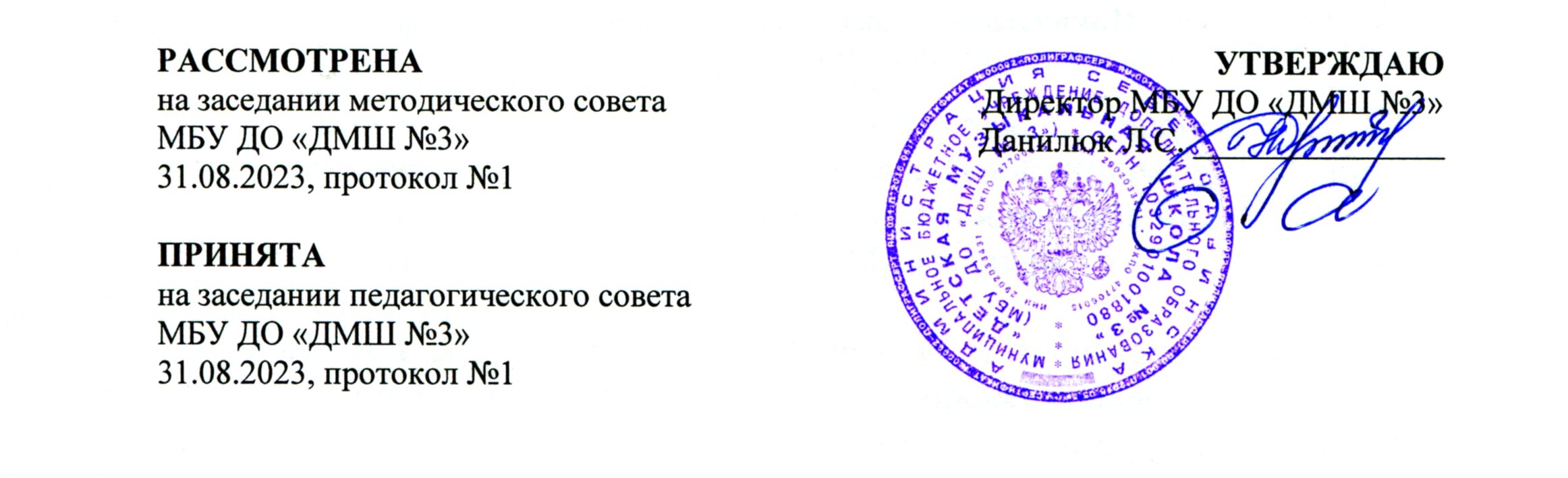 №разделаТемы занятий.Общий объем времени(в часах)Общий объем времени(в часах)Общий объем времени(в часах)№разделаТемы занятий.Максимальная учебная нагрузкаСамостоятель-ная работаАудиторныезанятия1.Тема 1.1. Введение. Беседа-знакомство. Беседа с учащимся, выявление интересов, определение речевых возможностей учащегося, знакомство.Тема 1.2.  Понятие «Техника речи». Основы предмета. 120,51112.Тема 2.1. Техника речи. Дыхание. Упражнения на правильное дыхание.Тема 2.2. Основы голосоведения. Ряд согласных звуков. Упражнения на развитие активности согласных.2312113.Тема 3.1. Дикция. Артикуляция.Тема 3.2. Речевые тренинги на развитие произношения звуков.23,51211,54.Тема 4.1. Логический анализ текста.Тема 4.2.  Логика речи. Речевые такты.3221115.Тема 5.1. Логические паузы, виды логических пауз.Тема 5.2. Логические ударения. Темп. Логическая мелодия.Тема 5.3. Логика чтения. Сила голоса, тембр, ритм и темп речи.223,5112111,56.Тема 6.1. Культура речевого общения.Тема 6.2. Умение владеть грамотной речью в основных жизненных ситуациях. Этюды: «Знакомство», «Прощание», «Покупка», «Поездка» и т.п.2412127.Тема 7.1.Разбор произведений. Исполнение басен и стихотворений малых форм.Тема 7.2. Контрольный урок. Чтение художественных произведений со сцены.3221,511Всего:Всего:382117№разделаТемы занятий.Общий объем времени(в часах)Общий объем времени(в часах)Общий объем времени(в часах)№разделаТемы занятий.Максимальная учебная нагрузкаСамостоятель-ная работаАудиторныезанятия1.Тема 1.1. Техника речи. Дыхательные гимнастики.Тема 1.2.  Дикционные комплексы.22,51111,52.Тема 2.1.  Развитие полетности голоса.Тема 2.2. Работа со скороговорками.2312113.Тема 3.1. Орфоэпия.Тема 3.2. Произношение гласных звуков в ударном и безударном положении.2211114.Тема 4.1. Классификация согласныхТема 4.2.  Произносительные нормы современного русского языка и ошибки в бытовой речи.2211115.Тема 5.1. Логический анализ текста. Главные слова. Паузы.Тема 5.2. Событийный ряд.Тема 5.3. Завязка. Кульминация. Развязка3322111216.Тема 6.1. Разбор произведений. Тема. Идея. Сверхзадача.Тема 6.2. Тема 6.2. Характеристика персонажей.3,53221,517.Тема 7.1. Культура речевого общения.Тема 7.2. Контрольный урок. Чтение художественных произведений со сцены.231211Всего:Всего:372017№разделаТемы занятий.Общий объем времени(в часах)Общий объем времени(в часах)Общий объем времени(в часах)№разделаТемы занятий.Максимальная учебная нагрузкаСамостоятель-ная работаАудиторныезанятия1.Тема 1.1. Техника речи. Дыхательные и артикуляционные комплексы.Тема 1.2.  Дикционные комплексы.5422322.Тема 2.1.  Развитие силы голоса.Тема 2.2. Работа со скороговорками и чистоговорками.3512233.Тема 3.1. Орфоэпия. Произношение гласных звуков в ударном и безударном положении.Тема 3.2. Оглушение и ассимиляция звуков.Тема 3.3. Работа с труднопроизносимыми сочетаниями звуков.3341122224.Тема 4.1. Логический анализ текста. Словесное действие.Тема 4.2.  Объект внимания.4311325Тема 5.1. Конфликт. Виды конфликтовТема 5.2.  Раскрытие темы «Конфликт» на примере конкретного репертуарного материала. 4311326.Тема 6.1.  Диалектические особенности речи. 
Тема 6.2. Использование местного народного диалекта при чтении произведений северных авторов.3512237.Тема 7.1. Композиционное построение художественного произведения.Тема 7.2. Контрольный урок. Чтение художественных произведений со сцены.331221Всего:Всего:552134№разделаТемы занятий.Общий объем времени(в часах)Общий объем времени(в часах)Общий объем времени(в часах)№разделаТемы занятий.Максимальная учебная нагрузкаСамостоятель-ная работаАудиторныезанятия1.Тема 1.1. Техника речи. Снятие мышечных зажимов во время декламации.Тема 1.2. Дыхательно-артикуляционные комплексы упражнений.Тема 1.3 Дикционные комплексы упражнений и игровые тренинги.6551223232.Тема 2.1. Развитие силы голоса, тембровая окраска, интонационные краски голоса.Тема 2.2. Работа над грамотным интонированием с помощью скороговорок, поговорок и пословиц.5512233.Тема. 3.1. Орфоэпия. Ударение в слове. Ударения в сложных, многокорневых словах. Тема. 3.2. Двойные согласные.5422424.Тема 4.1. Логический анализ текста. Основы работы над стихотворным произведением. Тема 4.2 Знаки препинания в стихотворном произведении. 6323225. Тема 5.1. Разбор текстов различных литературных жанров с последующим чтением на уроке 
в условиях предлагаемых обстоятельств.6236.Тема. 7.1. Выбор художественного произведения для исполнения дуэтом.Тема. 7.2. Итоговый показ по Художественному слову.433123Всего:Всего:572334№разделаТемы занятий.Общий объем времени(в часах)Общий объем времени(в часах)Общий объем времени(в часах)№разделаТемы занятий.Максимальная учебная нагрузкаСамостоятель-ная работаАудиторныезанятия1.Тема 1.1. Дыхательно-артикуляционные комплексы с движением.Тема 1.2. Дикционные комплексы с движением и ролевым компонентом.Тема 1.3. Тренинги-разминки для подготовки к выступлению.4332122212.Тема 2.1. Развитие силы голоса. Работа над интонацией.Тема 2.2. Скороговорки с сюжетно-ролевым компонентом.5422323.Тема 3.1. Орфоэпические комплексы - повторение пройденного. Нормы литературного сценического произношения.Тема 3.2. Составление словаря неправильных слов. 3312214.Тема 4.1. Логика речи. Эмоционально-образная выразительность.Тема 4.2. Логика действия. Виды действия.Тема 4.3. Логика поведения персонажа.4342122225.Тема 5.1. Действенный анализ текста.Тема 5.2. Действенные задачи и приспособления для их решения.Тема 5.3. Предлагаемые обстоятельства. Сверхзадача. Сквозное действие.3441222226.Тема 6.1.  Внутренний монолог. Второй план.Тема 6.2. Понятие перспективы словесного действия чтеца и актёра.3411237.Тема 7.1. Работа над словесным действием в отрывках и пьесах различных жанров.Тема 7.2. Подготовка к публичному выступлению на экзамене. Итоговый экзамен.441222Всего:Всего:612734№разделаТемы занятий.Общий объем времени(в часах)Общий объем времени(в часах)Общий объем времени(в часах)№разделаТемы занятий.Максимальная учебная нагрузкаСамостоятель-ная работаАудиторныезанятия1.Тема 1.1. Техника речи. Способы звукоизвлеченияТема 1.2. Дыхательно-артикуляционные комплексы упражнений.Тема 1.3 Дикционные комплексы упражнений и игровые тренинги.5641222322.Тема 2.1. Работа над грамотным интонированием и логикой речи с помощью чистоговорок, небольших текстовых отрывков.Тема 2.2. Логический анализ текста. Темп речи, паузы, речевые краски.4512233.Тема. 3.1. Тембровые особенности речи.Тема. 3.2. Мимика во время чтения произведений со сцены3512234.Тема 4.1. Фантазия и воображение. Творческое видение.Тема 4.2 Исполнение поэтического произведения лирического характера.4422225. Тема 5.1. Культура речевого общения.Тема 5.2. Речевые игры, тренинги, задачи.4522346.Тема 6.1. Выбор художественного произведения.Тема. 6.2. Итоговый показ по Художественному слову.442224Всего:Всего:572334№разделаТемы занятий.Общий объем времени(в часах)Общий объем времени(в часах)Общий объем времени(в часах)№разделаТемы занятий.Максимальная учебная нагрузкаСамостоятель-ная работаАудиторныезанятия1.Тема 1.1. Техника речи актера. Значение техники речи. Гигиена голоса.Тема 1.2. Дикция, как выразительное средствоактёра. Дикционные комплексы упражнений.4432232.Тема 2.1. Принципы тренировки голосоречевого аппарата. Комплекс упражнений.Тема 2.2. Движение и голос в сценических условиях, работа с речью в репетиционном процессе.5422323.Тема 3.1. Голосообразование. Основные понятия, тренинги, упражнения.Тема 3.2. Понятие диапазона. Регистры голоса, примеры, комплексы упражнений.5522314.Тема 4.1. Орфоэпия. Основные орфоэпические правила. Тема 4.2. Литературный язык как высшая форма общенационального языка.4422325.Тема 5.1. Логика речи. Понятие логической выразительности. Разбор понятийТема 5.2. Воспитание интонационно-логической выразительности речи. Комплекс упражнений, примеры.6632236.Тема 6.1. Работа над прозаическим текстомТема 6.2. Особенности работы над стихотворным произведением. 3411337.Тема 7.1. Работа над произведениями различных жанров и авторов.Тема 7.2. Подготовка к публичному выступлению на экзамене. Итоговый экзамен.431222Всего:Всего:612734КлассI полугодиеII полугодие1 классКонтрольный урокКонтрольный урок либо публичный показ2 - 4 классКонтрольный урокКонтрольный урок либо публичный показ5 классКонтрольный урокЭкзамен (либо публичный показ)6 класс
(доп. год обуч.)Контрольный урокКонтрольный урок (либо публичный показ)7 класс
(доп. год обуч.)Контрольный урокЭкзамен КлассI полугодиеII полугодие1 классИсполнение 1-2 стихотворения, прозы либо басни в аудиторииУчастие в концертно-просветительском мероприятии школы2 классИсполнение 1-2 стихотворения, прозы либо басни в аудитории и на сценеУчастие в концертно-просветительском мероприятии школы3 классИсполнение 1-2 стихотворения, прозы либо басни в аудитории и на сценеУчастие в театрализованных мероприятиях, музыкально-литературных композициях, праздниках4 классИсполнение 2 литературных произведений либо фрагментов ученического спектакля  Участие в концертно-просветительском мероприятии школы либо участие в ученическом спектакле5 классИсполнение 2 литературных произведений либо фрагментов выпускного показа, спектакля  Участие в выпускном показе, спектакле6 класс
(доп. год обуч.)Исполнение 2 литературных произведений либо фрагментов ученического спектакля  Исполнение 2-х литературных произведений либо фрагментов ученического спектакля  7 класс
(доп. год обуч.)Исполнение 2 литературных произведений либо показ фрагмента выпускного спектакляУчастие в выпускном показе, спектакле